Maths Worksheet Year 5 – Monday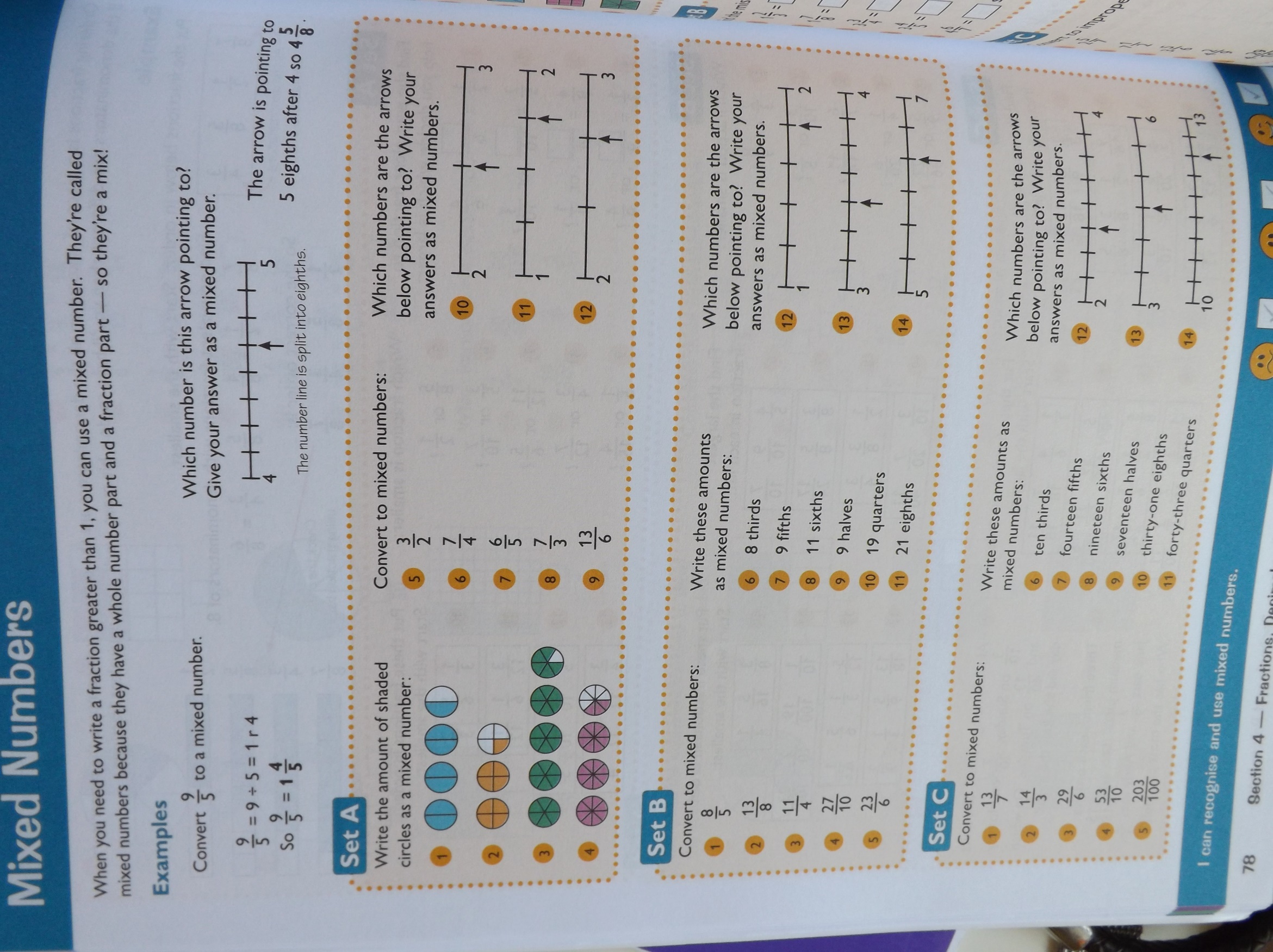 Answers: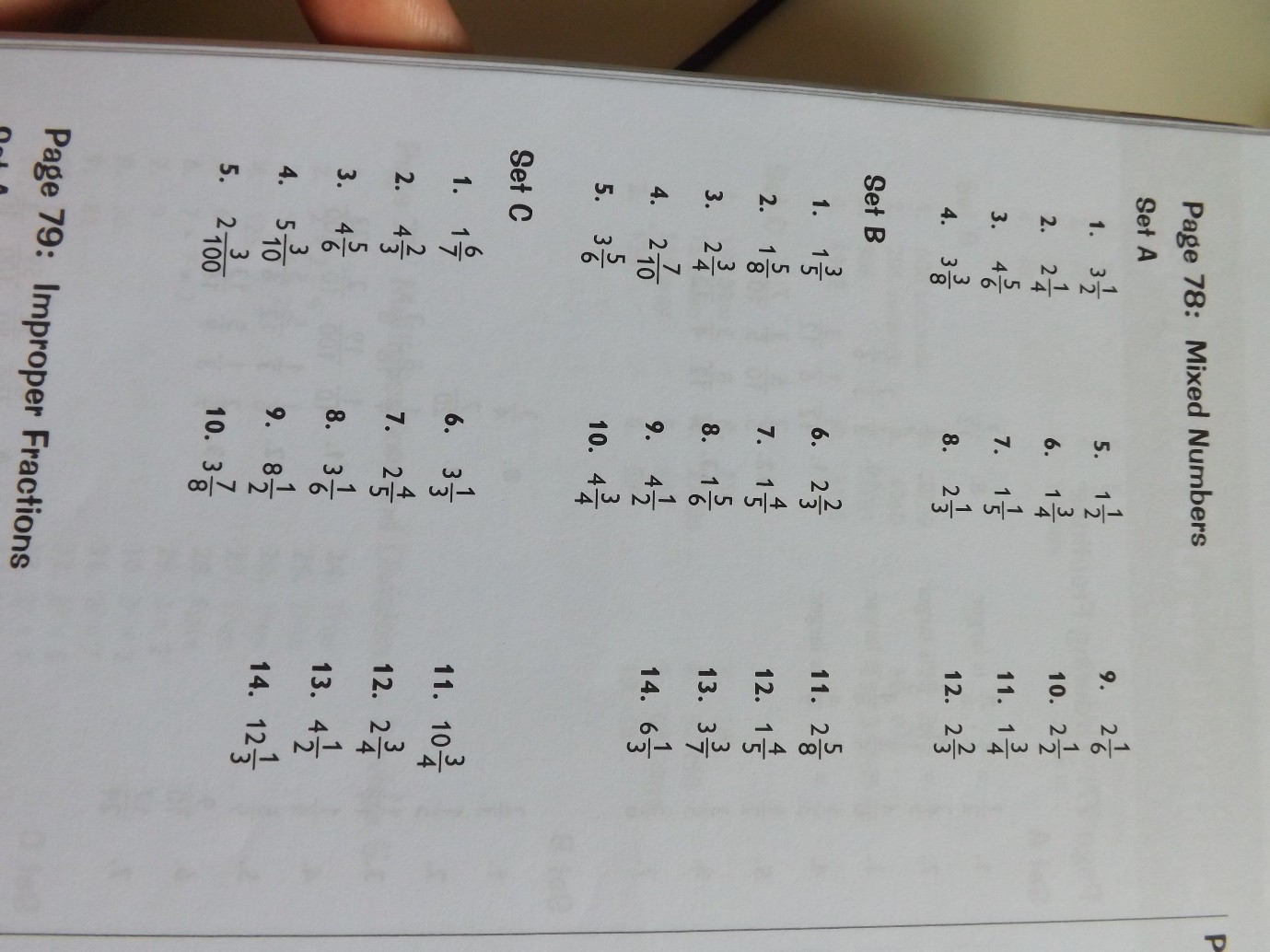 